004 アキノタムラソウ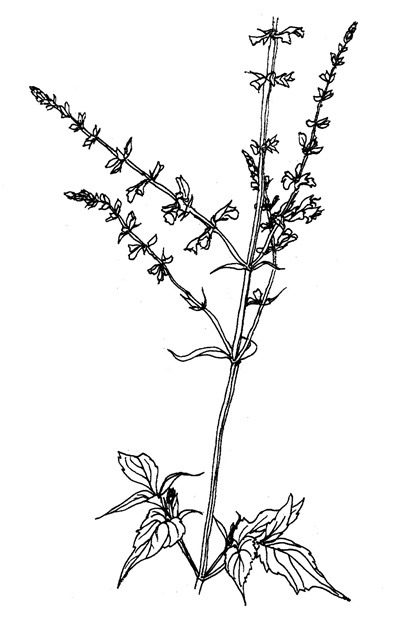 